 
Toute reproduction ou utilisation non autorisée de ce document est interdite. 
Votre nom :     LE NOM DU CHIEN:     
veuillez le remplir et le retourner par courriel en formant WORD et non PDF, avant la consultation à l'adresse:
fidelecanin@gmail.com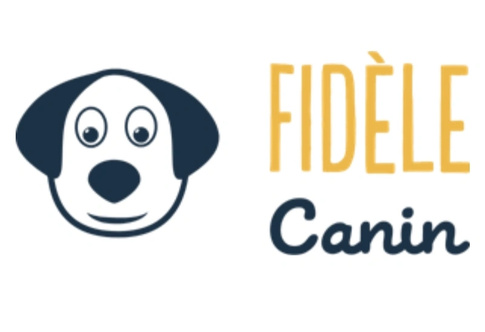 (NE PAS ENVOYER PAR FAX SVP)À COCHER  ET SIGNER NUMÉRIQUEMENT SVP    1- J'accepte et je comprends que le paiement de la consultation sera payable à la fin de chaque rencontre ou a la fin de la première rencontre pour les deux premières prestations de services:  oui  Le paiement se fera en argent comptant  par carte VISA, par carte MASTERCARD   ou par carte AMERICAN EXPRESS  2- J'accepte que certaines interventions de FIDÈLE CANIN soient photographiées et/ou filmées et que ces photos et films peuvent servir à des fins éducatives publiques (sur notre site internet et nos pages FACEBOOK et INSTAGRAM), sans que mon nom de famille y soit mentionné 3- LE PARTICIPANT SOUSSIGNÉ DÉCLARE CE QUI SUIT:1) Le pourvoyeur m'a expliqué, démontré et ce, à ma satisfaction, la nature, les risques et les dangers qui peuvent survenir lors d’une activité canine     et, j'accepte ces risques 2) Je suis conscient(e) que l'activité que j'entends pratiquer pourrait être à risque pour moi ou mon (mes) chien(s)   ; j’autorise FIDÈLE CANIN et ses représentants à intervenir en ma faveur lors d’un incident   .3) Je déclare que j'entends participer aux activités à mes propres risques, et que je dégage spécifiquement FIDÈLE CANIN, ses administrateurs ainsi que ses employés, ou stagiaires, de toutes responsabilités eu égard aux pertes et dommages matériels qui peuvent en résulter   .4) Je m'engage à suivre toutes les directives et instructions données par FIDÈLE CANIN, ses employés, ou autres stagiaires et ce en tout temps  5) Je m’engage à ne pas filmer les interventions de notre éducateur canin à moins d’une autorisation de ce dernier.  6) J’ai lu cette information importante sur la consultation comportementale: une consultation peut prendre entre 1h00 et 2h00. Le temps est fonction du nombre et de la difficulté des problèmes traités et de la vitesse d'apprentissage de votre chien. Le prix n'est pas en fonction du nombre d'heures que dure la consultation, mais bien du déplacement de l'intervenante (distance parcourue). Le nombre de consultations prévus est fonction du nombre de problèmes traités dans une consultation et des réactions de votre chien à nos interventions.  Ainsi, vous ne serez pas facturé si le temps dépasse le temps prévu et vous n'obtiendrez pas de rabais si le temps est plus court. 7. Les résultats de votre consultation ne sont pas garantis. Parce que les résultats dépendent de l’application des techniques que vous ferez auprès de votre chien, du temps que vous y consacrerez et des autres événements qui surviendront après notre visite. Aussi, comme il n’y a pas un chien qui réagit de la même façon, nous ne pourrons pas prévoir la suite des choses à 100%. Aussi, il est fort possible que les problèmes exprimés par votre chien, nécessitent plusieurs rencontres, et ça, nous ne pouvons pas toujours le prévoir à l’avance. Je comprend  .8. Ce que nous vous promettons, c’est que nous mettrons tous les efforts nécessaires à la communication de nos techniques. Que notre approche est faite à partir du respect total des animaux et des humains en cause. Et que nos interventions sont basées sur la science du comportement, sur une approche éthique, sans force, sans peur.  
Je comprend  9. Nous devrons prendre une photo de votre animal pour compléter ce dossier. J’accepte  .10. Avez-vous une plainte de police, de votre municipalité ou une mise en demeure pour agressivité chez votre chien ?Oui   En date du      	Non  11. COMME NOTRE ÉDUCATEUR ENTRERA EN RELATION AVEC VOTRE CHIEN. VEUILLEZ NOUS RENSEIGNER SUR TOUT PROBLÈME D’AGRESSIVITÉ (RÉACTIVITÉ, CHARGE, JAPPEMENT, MORSURE POSSIBLE) QUE VOTRE CHIEN POURRAIT EXPRIMER, CECI POUR SA SÉCURITÉ. VEUILLEZ ÉGALEMENT ET CE, AVANT L’ENTRÉE DE NOTRE ÉDUCATEUR SUR VOTRE PROPRIÉTÉ, PLACER VOTRE CHIEN DANS UNE CAGE OU UNE AUTRE PIÈCE FERMÉE, ET L’Y LAISSER, JUSQU’À CE QUE L’ÉDUCATEUR VOUS INDIQUE DE LE LIBÉRER.   Je comprend 12. EN CAS D’AGRESSIVITÉ, VOTRE ÉDUCATEUR VOUS DEMANDERA DE VOUS PROCURER UNE MUSELIÈRE PANIER AVANT LA CONSULTATION, CECI POUR VOTRE SÉCURITÉ ET CELLE NE NOTRE ÉDUCATEUR.   Je comprend JE DÉCLARE AVOIR LU, COMPRIS ET ACCEPTÉ CHACUNE DES CLAUSES DE CETTE ENTENTE.  JE DÉCLARE QUE TOUS LES RENSEIGNEMENTS INDIQUÉS DANS CE FORMULAIRE SONT VRAIS, À JOUR ET QU’AUCUN RENSEIGNEMENT SUPPLÉMENTAIRE N’A ÉTÉ CACHÉ.   Je certifie 
Votre signature      Date :         J’ai 18 ans ou plus:LE RETOUR DE CE FORMULAIRE PAR COURRIEL A FORME LÉGALE.Comment nous avez-vous trouvés?par notre site internet? par autre site internet? Si oui, lequel?      par une recherche sur un moteur de recherche internet?     par une référence internet d'un autre site?     par Facebook?par une de vos connaissances? Si oui laquelle?     par une clinique vétérinaire ? Si oui, laquelle?     par une animalerie?Si oui, laquelle?     par le bottin de la Ville de Québec?par le bottin téléphonique?par un autre éducateur canin?  Si oui, lequel?        à la radio ? TV ? journaux? autre:      Vos disponibilités (si vous n’avez pas déjà pris rendez-vous avec nous) COCHEZ UNE OU PLUSIEURS CASES:
*** VEUILLEZ NOTER QUE NOUS NE PRENONS JAMAIS DE RENDEZ-VOUS LE MATIN***PHOTO DE L’ANIMAL si possibleListez les gens qui vivent dans la maison, vous incluant:Informations sur le(s) chien(s) et autres espèces:Quel type de relation entretenez-vous avec votre chien ? (ex: amicale, hostile, peur ?) SVP décrivez :      Dans quel type d’environnement vivez-vous? Cochez CAMPAGNE VILLE  BANLIEU AUTRE     Avez-vous déménagé récemment? Oui   NonEst-ce que vos conditions de vie ont changé récemment? Oui   NonDemande principaleVous décrirez en quelques mots, le problème principal de votre chien:Décrivez ce que vous avez essayé à date sans succès pour régler ce problème :      Vous décrirez en quelques mots, le problème secondaire no 1 de votre chien:Décrivez ce que vous avez essayé à date sans succès pour régler ce problème :      Vous décrirez en quelques mots, le problème secondaire no 2 de votre chien:      Décrivez ce que vous avez essayé à date sans succès pour régler ce problème :      Vous décrirez en quelques mots, le problème secondaire no 3 de votre chien:      Décrivez ce que vous avez essayé à date sans succès pour régler ce problème :      Objectifs: quels sont vos objectifs avec cette consultation ?      Avec quels comportements seriez-vous 
satisfaits ?      Qu'allez-vous faire si les comportements ne changent pas ?　     Historique du comportement AcquisitionPourquoi avez-vous eu un chien ?     Pourquoi cette race?     Est-ce votre premier chien?     Votre chien est né dans une portée de combien de chiots?     Pourquoi avez-vous choisi ce chiot en particulier dans la portée?     Avez-vous fait des tests de tempérament? Oui   Non  Si oui lesquels?      Décrivez les résultats brièvement.     Ce chien était-il la propriété d’une autre personne avant? Oui   NonSi oui, combien de personnes différentes?        Et pouquoi ce chien a-t-il été cédé?      Reproduction　Alimentation et santéLES RÉACTIONS DE VOTRE CHIEN : cochez la bonne caseExercice et activitésRoutine quotidienneMERCREDIJEUDIVENDREDISAMEDI13H00  13H00 13H00 13H00 15H30 15H30 15H30 15H30 18H30 18H30 18H30 Date de la consultation si votre rendez-vous est fixé:      Nom du client:Ville:     Nom conjoint:Adresse:Code postal:     Téléphone:Cellulaire:     E-mail:Qui est votre vétérinaire:    Fax:Vet téléphone:     Directions pour se rendre à votre domicileVet adresse:     NomSexeAgeRelationOccupation F  MF  MF  MF  MF  MF  MTOUS LES ANIMAUX12345NomRaceSexeF  M　F  M　   F  MF  MF  MDate naissanceAgeCouleurPoidsDernière vaccination:StérilisationOui   NonOui   NonOui   NonOui   NonOui   NonUtilisez-vous une cage?Votre chien accepte-t-il bien sa cage?Oui   NonOui   NonOui   NonOui   Non?Oui   NonOui   NonOui   NonOui   NonOui   NonOui   NonUtilisez-vous une muselière?Votre chien accepte-t-il bien sa muselière?Oui   NonOui   NonOui   NonOui   Non?Oui   NonOui   NonOui   NonOui   NonOui   NonOui   NonNos méthodes d'entraînement nécessitent qu'on donne parfois de la viande au chien. Y voyez-vous un problème ? (allergies par ex)Oui   Non Si allergie, à quel aliment ? Quelle est la réaction allergique?Quelles sont vos méthodes d'obéissance? Cochez une ou plusieurs cases (ceci n'est pas un jugement de vos méthodes et nous aiderons à mieux vous conseiller):Collier étrangleur: actuellement  autrefois Collier plat: actuellement  autrefois Collier à pics: actuellement  autrefois Collier électrique: actuellement  autrefois Collier à la citronnelle: actuellement  autrefois Renforcement positif avec nourriture: actuellement  autrefois Renforcement positif avec clicker: actuellement  autrefois Soumission, imposition d'autorité physique: actuellement  autrefois Punitions physiques: actuellement  autrefois 
Si oui, lesquelles:      Punitions psychologiques: actuellement  autrefois  Si oui, lesquelles:      Aucune punition, renforcement des bons comportements, ignorance des mauvais: actuellement  autrefois Quelles sont vos méthodes d'obéissance? Cochez une ou plusieurs cases (ceci n'est pas un jugement de vos méthodes et nous aiderons à mieux vous conseiller):Collier étrangleur: actuellement  autrefois Collier plat: actuellement  autrefois Collier à pics: actuellement  autrefois Collier électrique: actuellement  autrefois Collier à la citronnelle: actuellement  autrefois Renforcement positif avec nourriture: actuellement  autrefois Renforcement positif avec clicker: actuellement  autrefois Soumission, imposition d'autorité physique: actuellement  autrefois Punitions physiques: actuellement  autrefois 
Si oui, lesquelles:      Punitions psychologiques: actuellement  autrefois  Si oui, lesquelles:      Aucune punition, renforcement des bons comportements, ignorance des mauvais: actuellement  autrefois Décrivez en une ou deux phrases ce qui vous amène à demander une consultation:     La première fois que vous l'avez observéQuand avez-vous réalisé que votre chien avait ce problèmeDécrivez un événement typiqueLe problème s'est-il aggravé ? Et depuis combien de temps ?La première fois que vous l'avez observéQuand avez-vous réalisé que votre chien avait ce problèmeDécrivez un événement typiqueLe problème s'est-il aggravé ? Et depuis combien de temps ?La première fois que vous l'avez observéQuand avez-vous réalisé que votre chien avait ce problèmeDécrivez un événement typiqueLe problème s'est-il aggravé ? Et depuis combien de temps ?La première fois que vous l'avez observéQuand avez-vous réalisé que votre chien avait ce problèmeDécrivez un événement typiqueLe problème s'est-il aggravé ? Et depuis combien de temps ?Décrivez quand, à quel âge et comment avez-vous acquit ce chien. (Achat chez un particulier ? Éleveur ? Adoption ?)      Votre chien fait-il des compétitions ou de l'élevage ? Oui   Non 
A-t-il déjà été accouplé ? Oui   Non Votre chien est-il destiné à la reproduction ? Oui   Non Si le chien est stérilisé, son comportement a-t-il changé depuis? Oui   Non 
Décrivez les habitudes alimentaires de votre chien:Quelle sorte de nourriture mange votre chien ?       Votre chien mange-t-il une alimentation crue? Oui   Non A quelle fréquence mange-t-il ?      Votre chien mange-t-il tout son plat rapidement ? Oui   Non Ou mange-t-il et qui le nourrit ?      Reçoit-il des gâteries, des restes de tables Oui   Non  et par qui ?      Votre chien mange-t-il des os achetés en animalerie Oui   Non  Combien par semaine ?      Votre chien mange-t-il des os crus ? Oui   Non  Combien par semaine ?      
Décrivez la santé de votre chien:     
Quand la dernière visite médicale a-t-elle eu lieu?     A-t-il reçu ces vaccins ? (DHLPP (vaccins habituels) , RAGE) Oui   Non Votre chien reçoit-il des médicaments en prévention des puces, du vers du cœur ? Oui   Non Quelles sont les maladies diagnostiquées chez votre chien?      Reçoit-il de la médication ? Oui   Non Si oui, laquelle?      Si oui, pour quelle maladie ?      Votre chien a-t-il déjà été opéré ? Oui   Non Si oui, pour quelle raison ?      Votre vétérinaire est-il déjà intervenu pour le problème de comportement de votre chien ? Oui   Non Votre chien a-t-il été testé pour l’hypothyroidie ? Oui   Non  L’hyperthyroidie Oui   Non Votre chien est-il obèse ou avec un surplus de poids ? Oui   Non Dort-il beaucoup? Oui   Non A de soudains et brusques changements de comportements? Oui   Non Perte de poils ? Oui   Non Troubles de digestion? Oui   Non Diarrhée? Oui   Non Constipation ? Oui   Non Vomissements? Oui   Non Réactions GrogneMontre les dentsMordPas de réactionNon applicableNon applicableQuand caresséQuand dans vos brasQuand embrasséQuand surélevéDemande en bas des meublesPoussé en bas des meublesApproche quand sur les meublesDérangé quand il dortApproché quand il mangeTouché quand il mangeQuand un humain prend sa nourritureQuand un autre chien prend sa nourritureQuand on prend son plat d’eauQuand on prend son osQuand on prend son biscuitQuand on prend son jouetSon approche quand un autre animal a un objet qu’il veutQuand puni verbalementQuand puni physiquementQuand on le menace des yeuxQuand on lui parle normalementQuand un autre chien le regardeQuand un autre chien monte dessusQuand un autre chien approche votre chien est en laisseQuand un autre chien approche votre chien est en libertéQuand mon chien est au parc à chiensQuand quelqu’un entre dans la maisonQuand quelqu’un quitte la maisonQuand retenu par une laisseQuand retenu par le collierQuand retenu par la peauQuand on met ou enlève son collierQuand on lave ou essuie le chienQuand on toilette le chienQuand on va chez le vétérinaireQuand on lui demande de s’asseoirQuand on lui demande de se coucherQuand il est près d’un enfant connuQuand il est près d’un enfant inconnuQuand il est dans la voitureQuand il rencontre un étranger lorsqu’il est en laisseQuand il rencontre un étranger lorsqu’il est en libertéQuand il voit des gens par la fenêtreQuand il voit un chien par la fenêtreAutre      Autre      Autre      EN CAS D’AGRESSIVITÉ : TYPE DE MORSURE PRODUIT PAR VOTRE CHIEN (cochez les bonnes cases)Sur un ou des humains :   Combien de morsures :      Sur un ou des chiens :  Combien de morsures :     Sur d’autres espèces animales :   combien de morsures :     EN CAS D’AGRESSIVITÉ : TYPE DE MORSURE PRODUIT PAR VOTRE CHIEN (cochez les bonnes cases)Sur un ou des humains :   Combien de morsures :      Sur un ou des chiens :  Combien de morsures :     Sur d’autres espèces animales :   combien de morsures :     EN CAS D’AGRESSIVITÉ : TYPE DE MORSURE PRODUIT PAR VOTRE CHIEN (cochez les bonnes cases)Sur un ou des humains :   Combien de morsures :      Sur un ou des chiens :  Combien de morsures :     Sur d’autres espèces animales :   combien de morsures :     EN CAS D’AGRESSIVITÉ : TYPE DE MORSURE PRODUIT PAR VOTRE CHIEN (cochez les bonnes cases)Sur un ou des humains :   Combien de morsures :      Sur un ou des chiens :  Combien de morsures :     Sur d’autres espèces animales :   combien de morsures :     EN CAS D’AGRESSIVITÉ : TYPE DE MORSURE PRODUIT PAR VOTRE CHIEN (cochez les bonnes cases)Sur un ou des humains :   Combien de morsures :      Sur un ou des chiens :  Combien de morsures :     Sur d’autres espèces animales :   combien de morsures :     EN CAS D’AGRESSIVITÉ : TYPE DE MORSURE PRODUIT PAR VOTRE CHIEN (cochez les bonnes cases)Sur un ou des humains :   Combien de morsures :      Sur un ou des chiens :  Combien de morsures :     Sur d’autres espèces animales :   combien de morsures :     GRAVITÉ DES MORSURES : indiquez le niveau le morsure le plus élevé que votre chien a produit  selon la charte suivante : humain : niveau :      chien :      niveau :      autre animal : niveau :     VS HUMAINNIVEAU 0: morsure dans les airs sans contact avec la peau ou les vêtements. Harcèlements comme le grognement, avec ou sansmorsure dans les airs.NIVEAU 1 : morsure avec relâchement, les dents peuvent être appuyées sur la peau ou les vêtements. Il peut y avoir deségratignures, vêtements brisés. Des blessures sur la peau sont de couleur gris pâle à gris moyen Le blessures sont superficielles.Moins de 15% de la longueur des dents ont transpercé la peau.NIVEAU 2 : morsure avec relâchement résultant en égratignures, blessures par perforation, avec couleur de blessure grisemoyennement foncé. 15 à 30% de la longueur des dents est entré dans la peau. Blessures superficielles.NIVEAU 3 : morsure par pression sans tenir. Pas de secouage. Il y a des blessures par trou provenant des canines et les dents ontpénétré dans la peau de 30 à 50%. Il peut y avoir des blessures par les incisives mais non par les prémolaires. Les blessures sontd’un gris foncé, mauve ou noir.NIVEAU 4 : la morsure a résulté en profondes lacérations de la peau. Évidence de secouage. Les dents ont pénétré à 50% dans lapeau. La moitié au moins de la mâchoire du chien a été utilisée pour mordre.NIVEAU 5 : morsure tenue. Plus de 50% des dents ont pénétré dans la peau. La blessure est mauve ou noire et est apparueimmédiatement. Le chien a secoué en mordant. Il y a des blessures faites par les canines, incisives et prémolaires. Les os de lapersonne ont été atteints et ou des tendons, et ou des ligaments. Il y a perte de fonction d’un membre.NIVEAU 6 : il y a eu menace à la vie de la personne et blessure à des organes internes de l’abdomen ou du thorax. Il y a pertepossible d’un membre, blessures par broiement à la tête ou au cou.NIVEAU 7 : la victime est décédée suite à une simple morsure ou par morsures multiples.VS CHIEN (ou autre espèce) :NIVEAU 0: morsure dans les airs sans contact avec la peau, ou la fourrure, La fourrure est sèche.NIVEAU 1 : morsure avec relâchement en contact avec la fourrure qui est mouillée, égratignures superficielles ou perte defourrure, moins de 5% des dents a pénétré dans la peau.NIVEAU 2 : morsure et relâchement qui indique qu’entre 5 ou 15% des canines du chien a pénétré la peau de l’autre chien.NIVEAU 3 : morsures qui ont causé des lacérations et indiques que 15 à 30% des canines du chien ont transpercé la peau del’autre chien. La peau peut être lacérée jusqu’à la musculature.NIVEAU 4: morsure qui a provoqué de profondes lacérations. Des muscles ont été atteints et cela indique que 30 à 50% descanines ont perforé la peau ou il y a évidence que le chien a secoué pendant la morsure. Il n’y a pas de broiement ou deblessures internes sérieuses.NIVEAU 5: morsure avec pression et secouage. Blessures externes présentes et blessures internes sérieuses. Blessures internesvues par chirurgie ou état de choc ou vomissementsNIVEAU 6: la victime est décédée suite à une morsure ou multiples morsures.(source : échelle de la gravité des morsures CARA SHANNON)AUTRES DÉTAILS :Mon chien attaque soudainement la morsure ne précédent aucun événement  le chien est redevenu docile après la morsure  le chien a l’air d’être désolé après la morsure  le chien a l’air désorienté après la morsure  le chien a l’air absent après la morsure  je connais ce qui déclenche l’agressivité chez mon chien  je connais ce qui calme mon chien   ce comportement est nouveau et inhabituel GRAVITÉ DES MORSURES : indiquez le niveau le morsure le plus élevé que votre chien a produit  selon la charte suivante : humain : niveau :      chien :      niveau :      autre animal : niveau :     VS HUMAINNIVEAU 0: morsure dans les airs sans contact avec la peau ou les vêtements. Harcèlements comme le grognement, avec ou sansmorsure dans les airs.NIVEAU 1 : morsure avec relâchement, les dents peuvent être appuyées sur la peau ou les vêtements. Il peut y avoir deségratignures, vêtements brisés. Des blessures sur la peau sont de couleur gris pâle à gris moyen Le blessures sont superficielles.Moins de 15% de la longueur des dents ont transpercé la peau.NIVEAU 2 : morsure avec relâchement résultant en égratignures, blessures par perforation, avec couleur de blessure grisemoyennement foncé. 15 à 30% de la longueur des dents est entré dans la peau. Blessures superficielles.NIVEAU 3 : morsure par pression sans tenir. Pas de secouage. Il y a des blessures par trou provenant des canines et les dents ontpénétré dans la peau de 30 à 50%. Il peut y avoir des blessures par les incisives mais non par les prémolaires. Les blessures sontd’un gris foncé, mauve ou noir.NIVEAU 4 : la morsure a résulté en profondes lacérations de la peau. Évidence de secouage. Les dents ont pénétré à 50% dans lapeau. La moitié au moins de la mâchoire du chien a été utilisée pour mordre.NIVEAU 5 : morsure tenue. Plus de 50% des dents ont pénétré dans la peau. La blessure est mauve ou noire et est apparueimmédiatement. Le chien a secoué en mordant. Il y a des blessures faites par les canines, incisives et prémolaires. Les os de lapersonne ont été atteints et ou des tendons, et ou des ligaments. Il y a perte de fonction d’un membre.NIVEAU 6 : il y a eu menace à la vie de la personne et blessure à des organes internes de l’abdomen ou du thorax. Il y a pertepossible d’un membre, blessures par broiement à la tête ou au cou.NIVEAU 7 : la victime est décédée suite à une simple morsure ou par morsures multiples.VS CHIEN (ou autre espèce) :NIVEAU 0: morsure dans les airs sans contact avec la peau, ou la fourrure, La fourrure est sèche.NIVEAU 1 : morsure avec relâchement en contact avec la fourrure qui est mouillée, égratignures superficielles ou perte defourrure, moins de 5% des dents a pénétré dans la peau.NIVEAU 2 : morsure et relâchement qui indique qu’entre 5 ou 15% des canines du chien a pénétré la peau de l’autre chien.NIVEAU 3 : morsures qui ont causé des lacérations et indiques que 15 à 30% des canines du chien ont transpercé la peau del’autre chien. La peau peut être lacérée jusqu’à la musculature.NIVEAU 4: morsure qui a provoqué de profondes lacérations. Des muscles ont été atteints et cela indique que 30 à 50% descanines ont perforé la peau ou il y a évidence que le chien a secoué pendant la morsure. Il n’y a pas de broiement ou deblessures internes sérieuses.NIVEAU 5: morsure avec pression et secouage. Blessures externes présentes et blessures internes sérieuses. Blessures internesvues par chirurgie ou état de choc ou vomissementsNIVEAU 6: la victime est décédée suite à une morsure ou multiples morsures.(source : échelle de la gravité des morsures CARA SHANNON)AUTRES DÉTAILS :Mon chien attaque soudainement la morsure ne précédent aucun événement  le chien est redevenu docile après la morsure  le chien a l’air d’être désolé après la morsure  le chien a l’air désorienté après la morsure  le chien a l’air absent après la morsure  je connais ce qui déclenche l’agressivité chez mon chien  je connais ce qui calme mon chien   ce comportement est nouveau et inhabituel GRAVITÉ DES MORSURES : indiquez le niveau le morsure le plus élevé que votre chien a produit  selon la charte suivante : humain : niveau :      chien :      niveau :      autre animal : niveau :     VS HUMAINNIVEAU 0: morsure dans les airs sans contact avec la peau ou les vêtements. Harcèlements comme le grognement, avec ou sansmorsure dans les airs.NIVEAU 1 : morsure avec relâchement, les dents peuvent être appuyées sur la peau ou les vêtements. Il peut y avoir deségratignures, vêtements brisés. Des blessures sur la peau sont de couleur gris pâle à gris moyen Le blessures sont superficielles.Moins de 15% de la longueur des dents ont transpercé la peau.NIVEAU 2 : morsure avec relâchement résultant en égratignures, blessures par perforation, avec couleur de blessure grisemoyennement foncé. 15 à 30% de la longueur des dents est entré dans la peau. Blessures superficielles.NIVEAU 3 : morsure par pression sans tenir. Pas de secouage. Il y a des blessures par trou provenant des canines et les dents ontpénétré dans la peau de 30 à 50%. Il peut y avoir des blessures par les incisives mais non par les prémolaires. Les blessures sontd’un gris foncé, mauve ou noir.NIVEAU 4 : la morsure a résulté en profondes lacérations de la peau. Évidence de secouage. Les dents ont pénétré à 50% dans lapeau. La moitié au moins de la mâchoire du chien a été utilisée pour mordre.NIVEAU 5 : morsure tenue. Plus de 50% des dents ont pénétré dans la peau. La blessure est mauve ou noire et est apparueimmédiatement. Le chien a secoué en mordant. Il y a des blessures faites par les canines, incisives et prémolaires. Les os de lapersonne ont été atteints et ou des tendons, et ou des ligaments. Il y a perte de fonction d’un membre.NIVEAU 6 : il y a eu menace à la vie de la personne et blessure à des organes internes de l’abdomen ou du thorax. Il y a pertepossible d’un membre, blessures par broiement à la tête ou au cou.NIVEAU 7 : la victime est décédée suite à une simple morsure ou par morsures multiples.VS CHIEN (ou autre espèce) :NIVEAU 0: morsure dans les airs sans contact avec la peau, ou la fourrure, La fourrure est sèche.NIVEAU 1 : morsure avec relâchement en contact avec la fourrure qui est mouillée, égratignures superficielles ou perte defourrure, moins de 5% des dents a pénétré dans la peau.NIVEAU 2 : morsure et relâchement qui indique qu’entre 5 ou 15% des canines du chien a pénétré la peau de l’autre chien.NIVEAU 3 : morsures qui ont causé des lacérations et indiques que 15 à 30% des canines du chien ont transpercé la peau del’autre chien. La peau peut être lacérée jusqu’à la musculature.NIVEAU 4: morsure qui a provoqué de profondes lacérations. Des muscles ont été atteints et cela indique que 30 à 50% descanines ont perforé la peau ou il y a évidence que le chien a secoué pendant la morsure. Il n’y a pas de broiement ou deblessures internes sérieuses.NIVEAU 5: morsure avec pression et secouage. Blessures externes présentes et blessures internes sérieuses. Blessures internesvues par chirurgie ou état de choc ou vomissementsNIVEAU 6: la victime est décédée suite à une morsure ou multiples morsures.(source : échelle de la gravité des morsures CARA SHANNON)AUTRES DÉTAILS :Mon chien attaque soudainement la morsure ne précédent aucun événement  le chien est redevenu docile après la morsure  le chien a l’air d’être désolé après la morsure  le chien a l’air désorienté après la morsure  le chien a l’air absent après la morsure  je connais ce qui déclenche l’agressivité chez mon chien  je connais ce qui calme mon chien   ce comportement est nouveau et inhabituel GRAVITÉ DES MORSURES : indiquez le niveau le morsure le plus élevé que votre chien a produit  selon la charte suivante : humain : niveau :      chien :      niveau :      autre animal : niveau :     VS HUMAINNIVEAU 0: morsure dans les airs sans contact avec la peau ou les vêtements. Harcèlements comme le grognement, avec ou sansmorsure dans les airs.NIVEAU 1 : morsure avec relâchement, les dents peuvent être appuyées sur la peau ou les vêtements. Il peut y avoir deségratignures, vêtements brisés. Des blessures sur la peau sont de couleur gris pâle à gris moyen Le blessures sont superficielles.Moins de 15% de la longueur des dents ont transpercé la peau.NIVEAU 2 : morsure avec relâchement résultant en égratignures, blessures par perforation, avec couleur de blessure grisemoyennement foncé. 15 à 30% de la longueur des dents est entré dans la peau. Blessures superficielles.NIVEAU 3 : morsure par pression sans tenir. Pas de secouage. Il y a des blessures par trou provenant des canines et les dents ontpénétré dans la peau de 30 à 50%. Il peut y avoir des blessures par les incisives mais non par les prémolaires. Les blessures sontd’un gris foncé, mauve ou noir.NIVEAU 4 : la morsure a résulté en profondes lacérations de la peau. Évidence de secouage. Les dents ont pénétré à 50% dans lapeau. La moitié au moins de la mâchoire du chien a été utilisée pour mordre.NIVEAU 5 : morsure tenue. Plus de 50% des dents ont pénétré dans la peau. La blessure est mauve ou noire et est apparueimmédiatement. Le chien a secoué en mordant. Il y a des blessures faites par les canines, incisives et prémolaires. Les os de lapersonne ont été atteints et ou des tendons, et ou des ligaments. Il y a perte de fonction d’un membre.NIVEAU 6 : il y a eu menace à la vie de la personne et blessure à des organes internes de l’abdomen ou du thorax. Il y a pertepossible d’un membre, blessures par broiement à la tête ou au cou.NIVEAU 7 : la victime est décédée suite à une simple morsure ou par morsures multiples.VS CHIEN (ou autre espèce) :NIVEAU 0: morsure dans les airs sans contact avec la peau, ou la fourrure, La fourrure est sèche.NIVEAU 1 : morsure avec relâchement en contact avec la fourrure qui est mouillée, égratignures superficielles ou perte defourrure, moins de 5% des dents a pénétré dans la peau.NIVEAU 2 : morsure et relâchement qui indique qu’entre 5 ou 15% des canines du chien a pénétré la peau de l’autre chien.NIVEAU 3 : morsures qui ont causé des lacérations et indiques que 15 à 30% des canines du chien ont transpercé la peau del’autre chien. La peau peut être lacérée jusqu’à la musculature.NIVEAU 4: morsure qui a provoqué de profondes lacérations. Des muscles ont été atteints et cela indique que 30 à 50% descanines ont perforé la peau ou il y a évidence que le chien a secoué pendant la morsure. Il n’y a pas de broiement ou deblessures internes sérieuses.NIVEAU 5: morsure avec pression et secouage. Blessures externes présentes et blessures internes sérieuses. Blessures internesvues par chirurgie ou état de choc ou vomissementsNIVEAU 6: la victime est décédée suite à une morsure ou multiples morsures.(source : échelle de la gravité des morsures CARA SHANNON)AUTRES DÉTAILS :Mon chien attaque soudainement la morsure ne précédent aucun événement  le chien est redevenu docile après la morsure  le chien a l’air d’être désolé après la morsure  le chien a l’air désorienté après la morsure  le chien a l’air absent après la morsure  je connais ce qui déclenche l’agressivité chez mon chien  je connais ce qui calme mon chien   ce comportement est nouveau et inhabituel GRAVITÉ DES MORSURES : indiquez le niveau le morsure le plus élevé que votre chien a produit  selon la charte suivante : humain : niveau :      chien :      niveau :      autre animal : niveau :     VS HUMAINNIVEAU 0: morsure dans les airs sans contact avec la peau ou les vêtements. Harcèlements comme le grognement, avec ou sansmorsure dans les airs.NIVEAU 1 : morsure avec relâchement, les dents peuvent être appuyées sur la peau ou les vêtements. Il peut y avoir deségratignures, vêtements brisés. Des blessures sur la peau sont de couleur gris pâle à gris moyen Le blessures sont superficielles.Moins de 15% de la longueur des dents ont transpercé la peau.NIVEAU 2 : morsure avec relâchement résultant en égratignures, blessures par perforation, avec couleur de blessure grisemoyennement foncé. 15 à 30% de la longueur des dents est entré dans la peau. Blessures superficielles.NIVEAU 3 : morsure par pression sans tenir. Pas de secouage. Il y a des blessures par trou provenant des canines et les dents ontpénétré dans la peau de 30 à 50%. Il peut y avoir des blessures par les incisives mais non par les prémolaires. Les blessures sontd’un gris foncé, mauve ou noir.NIVEAU 4 : la morsure a résulté en profondes lacérations de la peau. Évidence de secouage. Les dents ont pénétré à 50% dans lapeau. La moitié au moins de la mâchoire du chien a été utilisée pour mordre.NIVEAU 5 : morsure tenue. Plus de 50% des dents ont pénétré dans la peau. La blessure est mauve ou noire et est apparueimmédiatement. Le chien a secoué en mordant. Il y a des blessures faites par les canines, incisives et prémolaires. Les os de lapersonne ont été atteints et ou des tendons, et ou des ligaments. Il y a perte de fonction d’un membre.NIVEAU 6 : il y a eu menace à la vie de la personne et blessure à des organes internes de l’abdomen ou du thorax. Il y a pertepossible d’un membre, blessures par broiement à la tête ou au cou.NIVEAU 7 : la victime est décédée suite à une simple morsure ou par morsures multiples.VS CHIEN (ou autre espèce) :NIVEAU 0: morsure dans les airs sans contact avec la peau, ou la fourrure, La fourrure est sèche.NIVEAU 1 : morsure avec relâchement en contact avec la fourrure qui est mouillée, égratignures superficielles ou perte defourrure, moins de 5% des dents a pénétré dans la peau.NIVEAU 2 : morsure et relâchement qui indique qu’entre 5 ou 15% des canines du chien a pénétré la peau de l’autre chien.NIVEAU 3 : morsures qui ont causé des lacérations et indiques que 15 à 30% des canines du chien ont transpercé la peau del’autre chien. La peau peut être lacérée jusqu’à la musculature.NIVEAU 4: morsure qui a provoqué de profondes lacérations. Des muscles ont été atteints et cela indique que 30 à 50% descanines ont perforé la peau ou il y a évidence que le chien a secoué pendant la morsure. Il n’y a pas de broiement ou deblessures internes sérieuses.NIVEAU 5: morsure avec pression et secouage. Blessures externes présentes et blessures internes sérieuses. Blessures internesvues par chirurgie ou état de choc ou vomissementsNIVEAU 6: la victime est décédée suite à une morsure ou multiples morsures.(source : échelle de la gravité des morsures CARA SHANNON)AUTRES DÉTAILS :Mon chien attaque soudainement la morsure ne précédent aucun événement  le chien est redevenu docile après la morsure  le chien a l’air d’être désolé après la morsure  le chien a l’air désorienté après la morsure  le chien a l’air absent après la morsure  je connais ce qui déclenche l’agressivité chez mon chien  je connais ce qui calme mon chien   ce comportement est nouveau et inhabituel GRAVITÉ DES MORSURES : indiquez le niveau le morsure le plus élevé que votre chien a produit  selon la charte suivante : humain : niveau :      chien :      niveau :      autre animal : niveau :     VS HUMAINNIVEAU 0: morsure dans les airs sans contact avec la peau ou les vêtements. Harcèlements comme le grognement, avec ou sansmorsure dans les airs.NIVEAU 1 : morsure avec relâchement, les dents peuvent être appuyées sur la peau ou les vêtements. Il peut y avoir deségratignures, vêtements brisés. Des blessures sur la peau sont de couleur gris pâle à gris moyen Le blessures sont superficielles.Moins de 15% de la longueur des dents ont transpercé la peau.NIVEAU 2 : morsure avec relâchement résultant en égratignures, blessures par perforation, avec couleur de blessure grisemoyennement foncé. 15 à 30% de la longueur des dents est entré dans la peau. Blessures superficielles.NIVEAU 3 : morsure par pression sans tenir. Pas de secouage. Il y a des blessures par trou provenant des canines et les dents ontpénétré dans la peau de 30 à 50%. Il peut y avoir des blessures par les incisives mais non par les prémolaires. Les blessures sontd’un gris foncé, mauve ou noir.NIVEAU 4 : la morsure a résulté en profondes lacérations de la peau. Évidence de secouage. Les dents ont pénétré à 50% dans lapeau. La moitié au moins de la mâchoire du chien a été utilisée pour mordre.NIVEAU 5 : morsure tenue. Plus de 50% des dents ont pénétré dans la peau. La blessure est mauve ou noire et est apparueimmédiatement. Le chien a secoué en mordant. Il y a des blessures faites par les canines, incisives et prémolaires. Les os de lapersonne ont été atteints et ou des tendons, et ou des ligaments. Il y a perte de fonction d’un membre.NIVEAU 6 : il y a eu menace à la vie de la personne et blessure à des organes internes de l’abdomen ou du thorax. Il y a pertepossible d’un membre, blessures par broiement à la tête ou au cou.NIVEAU 7 : la victime est décédée suite à une simple morsure ou par morsures multiples.VS CHIEN (ou autre espèce) :NIVEAU 0: morsure dans les airs sans contact avec la peau, ou la fourrure, La fourrure est sèche.NIVEAU 1 : morsure avec relâchement en contact avec la fourrure qui est mouillée, égratignures superficielles ou perte defourrure, moins de 5% des dents a pénétré dans la peau.NIVEAU 2 : morsure et relâchement qui indique qu’entre 5 ou 15% des canines du chien a pénétré la peau de l’autre chien.NIVEAU 3 : morsures qui ont causé des lacérations et indiques que 15 à 30% des canines du chien ont transpercé la peau del’autre chien. La peau peut être lacérée jusqu’à la musculature.NIVEAU 4: morsure qui a provoqué de profondes lacérations. Des muscles ont été atteints et cela indique que 30 à 50% descanines ont perforé la peau ou il y a évidence que le chien a secoué pendant la morsure. Il n’y a pas de broiement ou deblessures internes sérieuses.NIVEAU 5: morsure avec pression et secouage. Blessures externes présentes et blessures internes sérieuses. Blessures internesvues par chirurgie ou état de choc ou vomissementsNIVEAU 6: la victime est décédée suite à une morsure ou multiples morsures.(source : échelle de la gravité des morsures CARA SHANNON)AUTRES DÉTAILS :Mon chien attaque soudainement la morsure ne précédent aucun événement  le chien est redevenu docile après la morsure  le chien a l’air d’être désolé après la morsure  le chien a l’air désorienté après la morsure  le chien a l’air absent après la morsure  je connais ce qui déclenche l’agressivité chez mon chien  je connais ce qui calme mon chien   ce comportement est nouveau et inhabituel GRAVITÉ DES MORSURES : indiquez le niveau le morsure le plus élevé que votre chien a produit  selon la charte suivante : humain : niveau :      chien :      niveau :      autre animal : niveau :     VS HUMAINNIVEAU 0: morsure dans les airs sans contact avec la peau ou les vêtements. Harcèlements comme le grognement, avec ou sansmorsure dans les airs.NIVEAU 1 : morsure avec relâchement, les dents peuvent être appuyées sur la peau ou les vêtements. Il peut y avoir deségratignures, vêtements brisés. Des blessures sur la peau sont de couleur gris pâle à gris moyen Le blessures sont superficielles.Moins de 15% de la longueur des dents ont transpercé la peau.NIVEAU 2 : morsure avec relâchement résultant en égratignures, blessures par perforation, avec couleur de blessure grisemoyennement foncé. 15 à 30% de la longueur des dents est entré dans la peau. Blessures superficielles.NIVEAU 3 : morsure par pression sans tenir. Pas de secouage. Il y a des blessures par trou provenant des canines et les dents ontpénétré dans la peau de 30 à 50%. Il peut y avoir des blessures par les incisives mais non par les prémolaires. Les blessures sontd’un gris foncé, mauve ou noir.NIVEAU 4 : la morsure a résulté en profondes lacérations de la peau. Évidence de secouage. Les dents ont pénétré à 50% dans lapeau. La moitié au moins de la mâchoire du chien a été utilisée pour mordre.NIVEAU 5 : morsure tenue. Plus de 50% des dents ont pénétré dans la peau. La blessure est mauve ou noire et est apparueimmédiatement. Le chien a secoué en mordant. Il y a des blessures faites par les canines, incisives et prémolaires. Les os de lapersonne ont été atteints et ou des tendons, et ou des ligaments. Il y a perte de fonction d’un membre.NIVEAU 6 : il y a eu menace à la vie de la personne et blessure à des organes internes de l’abdomen ou du thorax. Il y a pertepossible d’un membre, blessures par broiement à la tête ou au cou.NIVEAU 7 : la victime est décédée suite à une simple morsure ou par morsures multiples.VS CHIEN (ou autre espèce) :NIVEAU 0: morsure dans les airs sans contact avec la peau, ou la fourrure, La fourrure est sèche.NIVEAU 1 : morsure avec relâchement en contact avec la fourrure qui est mouillée, égratignures superficielles ou perte defourrure, moins de 5% des dents a pénétré dans la peau.NIVEAU 2 : morsure et relâchement qui indique qu’entre 5 ou 15% des canines du chien a pénétré la peau de l’autre chien.NIVEAU 3 : morsures qui ont causé des lacérations et indiques que 15 à 30% des canines du chien ont transpercé la peau del’autre chien. La peau peut être lacérée jusqu’à la musculature.NIVEAU 4: morsure qui a provoqué de profondes lacérations. Des muscles ont été atteints et cela indique que 30 à 50% descanines ont perforé la peau ou il y a évidence que le chien a secoué pendant la morsure. Il n’y a pas de broiement ou deblessures internes sérieuses.NIVEAU 5: morsure avec pression et secouage. Blessures externes présentes et blessures internes sérieuses. Blessures internesvues par chirurgie ou état de choc ou vomissementsNIVEAU 6: la victime est décédée suite à une morsure ou multiples morsures.(source : échelle de la gravité des morsures CARA SHANNON)AUTRES DÉTAILS :Mon chien attaque soudainement la morsure ne précédent aucun événement  le chien est redevenu docile après la morsure  le chien a l’air d’être désolé après la morsure  le chien a l’air désorienté après la morsure  le chien a l’air absent après la morsure  je connais ce qui déclenche l’agressivité chez mon chien  je connais ce qui calme mon chien   ce comportement est nouveau et inhabituel GRAVITÉ DES MORSURES : indiquez le niveau le morsure le plus élevé que votre chien a produit  selon la charte suivante : humain : niveau :      chien :      niveau :      autre animal : niveau :     VS HUMAINNIVEAU 0: morsure dans les airs sans contact avec la peau ou les vêtements. Harcèlements comme le grognement, avec ou sansmorsure dans les airs.NIVEAU 1 : morsure avec relâchement, les dents peuvent être appuyées sur la peau ou les vêtements. Il peut y avoir deségratignures, vêtements brisés. Des blessures sur la peau sont de couleur gris pâle à gris moyen Le blessures sont superficielles.Moins de 15% de la longueur des dents ont transpercé la peau.NIVEAU 2 : morsure avec relâchement résultant en égratignures, blessures par perforation, avec couleur de blessure grisemoyennement foncé. 15 à 30% de la longueur des dents est entré dans la peau. Blessures superficielles.NIVEAU 3 : morsure par pression sans tenir. Pas de secouage. Il y a des blessures par trou provenant des canines et les dents ontpénétré dans la peau de 30 à 50%. Il peut y avoir des blessures par les incisives mais non par les prémolaires. Les blessures sontd’un gris foncé, mauve ou noir.NIVEAU 4 : la morsure a résulté en profondes lacérations de la peau. Évidence de secouage. Les dents ont pénétré à 50% dans lapeau. La moitié au moins de la mâchoire du chien a été utilisée pour mordre.NIVEAU 5 : morsure tenue. Plus de 50% des dents ont pénétré dans la peau. La blessure est mauve ou noire et est apparueimmédiatement. Le chien a secoué en mordant. Il y a des blessures faites par les canines, incisives et prémolaires. Les os de lapersonne ont été atteints et ou des tendons, et ou des ligaments. Il y a perte de fonction d’un membre.NIVEAU 6 : il y a eu menace à la vie de la personne et blessure à des organes internes de l’abdomen ou du thorax. Il y a pertepossible d’un membre, blessures par broiement à la tête ou au cou.NIVEAU 7 : la victime est décédée suite à une simple morsure ou par morsures multiples.VS CHIEN (ou autre espèce) :NIVEAU 0: morsure dans les airs sans contact avec la peau, ou la fourrure, La fourrure est sèche.NIVEAU 1 : morsure avec relâchement en contact avec la fourrure qui est mouillée, égratignures superficielles ou perte defourrure, moins de 5% des dents a pénétré dans la peau.NIVEAU 2 : morsure et relâchement qui indique qu’entre 5 ou 15% des canines du chien a pénétré la peau de l’autre chien.NIVEAU 3 : morsures qui ont causé des lacérations et indiques que 15 à 30% des canines du chien ont transpercé la peau del’autre chien. La peau peut être lacérée jusqu’à la musculature.NIVEAU 4: morsure qui a provoqué de profondes lacérations. Des muscles ont été atteints et cela indique que 30 à 50% descanines ont perforé la peau ou il y a évidence que le chien a secoué pendant la morsure. Il n’y a pas de broiement ou deblessures internes sérieuses.NIVEAU 5: morsure avec pression et secouage. Blessures externes présentes et blessures internes sérieuses. Blessures internesvues par chirurgie ou état de choc ou vomissementsNIVEAU 6: la victime est décédée suite à une morsure ou multiples morsures.(source : échelle de la gravité des morsures CARA SHANNON)AUTRES DÉTAILS :Mon chien attaque soudainement la morsure ne précédent aucun événement  le chien est redevenu docile après la morsure  le chien a l’air d’être désolé après la morsure  le chien a l’air désorienté après la morsure  le chien a l’air absent après la morsure  je connais ce qui déclenche l’agressivité chez mon chien  je connais ce qui calme mon chien   ce comportement est nouveau et inhabituel Décrivez le type d'exercice, activité et la durée pratiqués par votre chien (heures par jour):Les marches       combien d’heures?      Les jeux        combien d’heures?      La course        combien d’heures?      La baignade        combien d’heures?      Le sport avec vous        combien d’heures?      La mastication        combien d’heures?      L’obéissance        combien d’heures?      Repas dans des jouets éducatifs        combien d’heures?      Activités sociales        combien d’heures?      Jeux avec autres chiens        combien d’heures?      Jeux avec jouets        combien d’heures?      Autres exercices        combien d’heures?      Autres activités        combien d’heures?      Est-il dans une cour clôturée? Oui   Non Est-Il attaché? Oui   Non  Si oui combien d’heures par jour?      Peut-il courir librement? Oui   Non Quel est son jouet préféré?       Il est seul combien d’heures par jour ?      Votre chien fréquente-t-il le parc à chiens ? Oui   Non  Si oui combien d’heures par jour?       Comment est son comportement au parc à chiens ?      Où votre chien est-il durant la journée ?     Où est-il durant la nuit ?      Où dort-il ?     Où est-il quand vous recevez des visiteurs ?     Comment réagit-il aux visiteurs?     Quel pourcentage de son temps passe-t-il dans et hors de la maison ?     Fréquente-t-il le voisinage ? Oui   Non Est-il propre dans la maison? Oui   Non Entraînement et socialisation 
Décrivez la socialisation de votre chien et son entraînement:Votre chien a-t-il suivi un cours de maternelle ? Oui   Non  Si oui, a quel âge, avec qui y est-il allé ?      Comment cela s'est-il déroulé ?     Votre chien a-t-il suivi un cours d’obéissance (base 1,2..)? Oui   Non  Si oui, a quel âge, avec qui y est-il allé ?      Comment cela s'est-il déroulé ?     Quels sont les commandements sus par votre chien?      Que fait-il lorsqu'il est distrait durant l'entraînement ?     Votre chien a-t-il suivi d'autres cours de groupe ou en privé? Oui   Non Est-ce que votre chien saute sur vous ou d’autres personnes sans permission? Oui   Non Votre chien vous lèche-t-il? Oui   Non Votre chien monte-t-il sur les personnes? Oui   Non  Sur les autres chiens? Oui   Non  Sur d’autres animaux? Oui   Non Sur des objets? Oui   Non Votre chien vous jappe-t-il après? Oui   Non  SI oui, en quelles circonstances?      Quel est le niveau d’énergie de votre chien? Bas  Moyen  Élevé  Très élevé Merci de nous faire parvenir ce formulaire par courriel à fidelecanin@gmail.com avant votre consultation!!!Entraînement et socialisation 
Décrivez la socialisation de votre chien et son entraînement:Votre chien a-t-il suivi un cours de maternelle ? Oui   Non  Si oui, a quel âge, avec qui y est-il allé ?      Comment cela s'est-il déroulé ?     Votre chien a-t-il suivi un cours d’obéissance (base 1,2..)? Oui   Non  Si oui, a quel âge, avec qui y est-il allé ?      Comment cela s'est-il déroulé ?     Quels sont les commandements sus par votre chien?      Que fait-il lorsqu'il est distrait durant l'entraînement ?     Votre chien a-t-il suivi d'autres cours de groupe ou en privé? Oui   Non Est-ce que votre chien saute sur vous ou d’autres personnes sans permission? Oui   Non Votre chien vous lèche-t-il? Oui   Non Votre chien monte-t-il sur les personnes? Oui   Non  Sur les autres chiens? Oui   Non  Sur d’autres animaux? Oui   Non Sur des objets? Oui   Non Votre chien vous jappe-t-il après? Oui   Non  SI oui, en quelles circonstances?      Quel est le niveau d’énergie de votre chien? Bas  Moyen  Élevé  Très élevé Merci de nous faire parvenir ce formulaire par courriel à fidelecanin@gmail.com avant votre consultation!!!SECTION RÉSERVÉE À L'ADMINISTRATION:
-analyse de cas:      
-thérapies recommandées:     -médication recommandée:     -autres produits recommandés: gilet anti-stress  harnais  multi-laisse pochetteautre:      
-signature document:  Oui   Non -NOMBRE DE RENCONTRES PRÉVUES :      SECTION RÉSERVÉE À L'ADMINISTRATION:
-analyse de cas:      
-thérapies recommandées:     -médication recommandée:     -autres produits recommandés: gilet anti-stress  harnais  multi-laisse pochetteautre:      
-signature document:  Oui   Non -NOMBRE DE RENCONTRES PRÉVUES :      DATE:      PAIEMENT: visa    mastercard   comptant   PRIX SANS TAXES: $     DATE:      PAIEMENT: visa    mastercard   comptant   PRIX SANS TAXES: $     